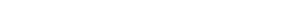 Prozess - SteckbriefProzess - SteckbriefProzess - SteckbriefProzess - SteckbriefProzess - SteckbriefProzess - SteckbriefProzess - SteckbriefProzess - SteckbriefProzess - SteckbriefProzess - SteckbriefProzess - SteckbriefProzess - SteckbriefALLGEMEINESALLGEMEINESALLGEMEINESALLGEMEINESALLGEMEINESALLGEMEINESALLGEMEINESALLGEMEINESProzessnameKurzfristige DispositionKurzfristige DispositionKurzfristige DispositionProzesseigentümerEinkaufProzessanalystMitarbeiter-EinkaufProzessversion1.0DatumINHALTINHALTINHALTINHALTINHALTINHALTINHALTINHALTKurzbeschreibungGeschäftsprozesse die im direkten Zusammenhang mit der kurzfristigen Disposition stehenGeschäftsprozesse die im direkten Zusammenhang mit der kurzfristigen Disposition stehenGeschäftsprozesse die im direkten Zusammenhang mit der kurzfristigen Disposition stehenProzesszielDurchführung der kurzfristigen DispositionDurchführung der kurzfristigen DispositionDurchführung der kurzfristigen DispositionROLLENROLLENROLLENROLLENROLLENROLLENROLLENROLLENVerantw. ProzessmanagerTeamleiter EinkaufTeamleiter EinkaufTeamleiter EinkaufProzessanwenderMitarbeiter-EinkaufMitarbeiter-EinkaufMitarbeiter-EinkaufProzessanwenderMitarbeiter-EinkaufMitarbeiter-EinkaufMitarbeiter-EinkaufZUSÄTZLICHE INFORMATIONENZUSÄTZLICHE INFORMATIONENZUSÄTZLICHE INFORMATIONENZUSÄTZLICHE INFORMATIONENZUSÄTZLICHE INFORMATIONENZUSÄTZLICHE INFORMATIONENZUSÄTZLICHE INFORMATIONENZUSÄTZLICHE INFORMATIONENProzessinputBestandsprüfungBestandsprüfungBestandsprüfungProzessinputBestandsprüfungBestandsprüfungBestandsprüfungProzessoutputDispositionsliste ist erstelltDispositionsliste ist erstelltDispositionsliste ist erstelltProzessoutputDispositionsliste ist erstelltDispositionsliste ist erstelltDispositionsliste ist erstelltProzessauslösendesEreignis (Start)Meldebestand ist erreichtMeldebestand ist erreichtMeldebestand ist erreichtProzessauslösendesEreignis (Start)Meldebestand ist erreichtMeldebestand ist erreichtMeldebestand ist erreichtGrob enthaltene ProzessteileDispositionsliste erstellenDispositionsliste erstellenDispositionsliste erstellenProzesskennzahlen,MessgrößenProzessdurchlaufzeitenProzessdurchlaufzeitenProzessdurchlaufzeitenProzesskennzahlen,MessgrößenProzessdurchlaufzeitenProzessdurchlaufzeitenProzessdurchlaufzeitenProzesskennzahlen,MessgrößenProzessdurchlaufzeitenProzessdurchlaufzeitenProzessdurchlaufzeitenProzesskennzahlen,MessgrößenProzessdurchlaufzeitenProzessdurchlaufzeitenProzessdurchlaufzeitenStärkenEffektive kurzfristige DispositionEffektive kurzfristige DispositionEffektive kurzfristige DispositionVerbesserungspotentialeOptimierte DurchgangszeitenOptimierte DurchgangszeitenOptimierte DurchgangszeitenAnforderungenEffiziente Durchlaufzeiten bei der kurzfristigen DispositionEffiziente Durchlaufzeiten bei der kurzfristigen DispositionEffiziente Durchlaufzeiten bei der kurzfristigen DispositionBeteiligte Organisationseinheiten / StellenOperativer EinkaufOperativer EinkaufOperativer EinkaufBeteiligte Organisationseinheiten / StellenOperativer EinkaufOperativer EinkaufOperativer EinkaufBeteiligte Organisationseinheiten / StellenOperativer EinkaufOperativer EinkaufOperativer EinkaufBeteiligte Organisationseinheiten / StellenOperativer EinkaufOperativer EinkaufOperativer EinkaufProzessartFührungsprozessKernprozess UnterstützungsprozessFührungsprozessKernprozess UnterstützungsprozessProzessartFührungsprozessKernprozess UnterstützungsprozessFührungsprozessKernprozess UnterstützungsprozessProzessartFührungsprozessKernprozess UnterstützungsprozessFührungsprozessKernprozess Unterstützungsprozess